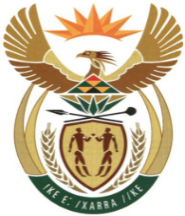 MINISTRYMINERAL RESOURCES AND ENERGYREPUBLIC OF SOUTH AFRICAPrivate Bag X 59, Arcadia, 0007, Trevenna Campus, Building 2C, C/o Meintjes & Francis Baard Street, Tel: +27 12 406 7612, Fax: +27 12 323 5849Private Bag X9111 Cape Town 8000, 7th Floor, 120 Plein Street Cape Town, Tel: +27 21 469 6425, Fax: +27 21 465 5980	Memorandum from the Parliamentary OfficeNational Assembly: 4583Please find attached a response to Parliamentary Question for written reply asked by Mr T M Langa (EFF) to the Minister of Mineral Resources and Energy: Mr. Tseliso MaqubelaDeputy Director-General: Mineral and Petroleum Regulation………………/………………/2022Recommended/ Not RecommendedMr. Jacob MbeleDirector-General: Department of Mineral Resources and Energy………………/………………/2022Approved / Not Approved Mr. S.G MantasheMinister of Mineral Resources and Energy ………………/………………/20224583.	Mr T M Langa (EFF) to ask the Minister of Mineral Resources and Energy:What are the reasons that (a)(i) Engen and (ii) Sapref are issued a licence to import fuels when they are no longer manufacturing and/or refining and (b) the Government on its own capacity cannot take over?					NW5712E								Reply: In terms of guidelines governing the import and export of crude oil, petroleum products and blending components every licensed manufacturer and wholesalers are allowed to import and export petroleum products.       South Africa is a net importer of petroleum product, meaning that even when these refineries        were operating, they were expected to import certain portion of petroleum product. There is nothing stopping state owned companies from importing petroleum products.